GREENWOOD PUBLIC SCHOOL, ADITYAPURAM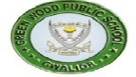 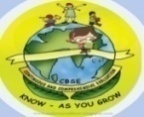 OUR MOTTO-DEVELOPMENT WITH DELIGHTCIRCULAR Notice No. 2019-20/S05, Date- 16th April 2019Dear Parent,Greetings from the Greenwood Family!English recitation competition is on Friday kindly make your child learn the given poem with actions.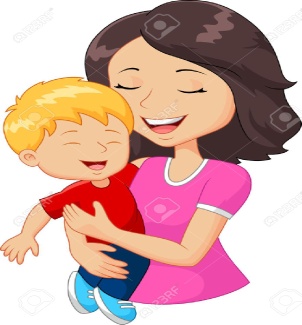 Certificates will be given on the same day.            My MotherMy mother ,my friend so DearThroughout my life , you are always near.A tender smile to guide my wayYou are the sunshine to light my way